9 октября - День образования Специальной пожарной охраны МЧС РоссииЕсть в составе Пожарной охраны МЧС России подразделения, выполняющие задачи по обеспечению пожарной безопасности «особых объектов», к которым относятся атомные электростанции, учреждения и предприятия, задействованные в процессе разработки и испытаний вооружения, боеприпасов, предприятия химической промышленности, отдельные объекты культурного наследия и другие особо важные и режимные объекты, а также закрытые административно-территориальные образования. Эти подразделения объединены в Специальную пожарную охрану МЧС РФ, а историю свою они ведут с 1947 года.  В тот год на основании решения Правительства 9 октября вышел Приказ МВД об учреждении специального отдела в составе ГУ пожарной охраны МВД СССР. В задачу отдела входила организация и руководство вошедшими в его состав подразделениями для создания системы пожарной безопасности на режимных объектах. Таким образом, история Специальной пожарной охраны МЧС РФ ведёт своё начало с 9 октября 1947 года и неразрывно связана с созданием «ядерного щита» советского государства. Со временем перечень предприятий и организаций, относящихся к зоне ответственности Специальной пожарной охраны, пополнялся новыми объектами. К их числу были отнесены и так называемые «закрытые» города. Сегодня под охраной спецподразделений ФПС, в которых проходят службу почти 20 тысяч сотрудников, находится 300 особо важных и режимных организаций оборонных отраслей промышленности, 500 медицинских и 1700 образовательных учреждений в более чем 40 закрытых административно-территориальных образованиях с общей численностью населения около 2 миллионов человек в 37 субъектах Российской Федерации.ФГКУ «Специальное управление ФПС № 36 МЧС России»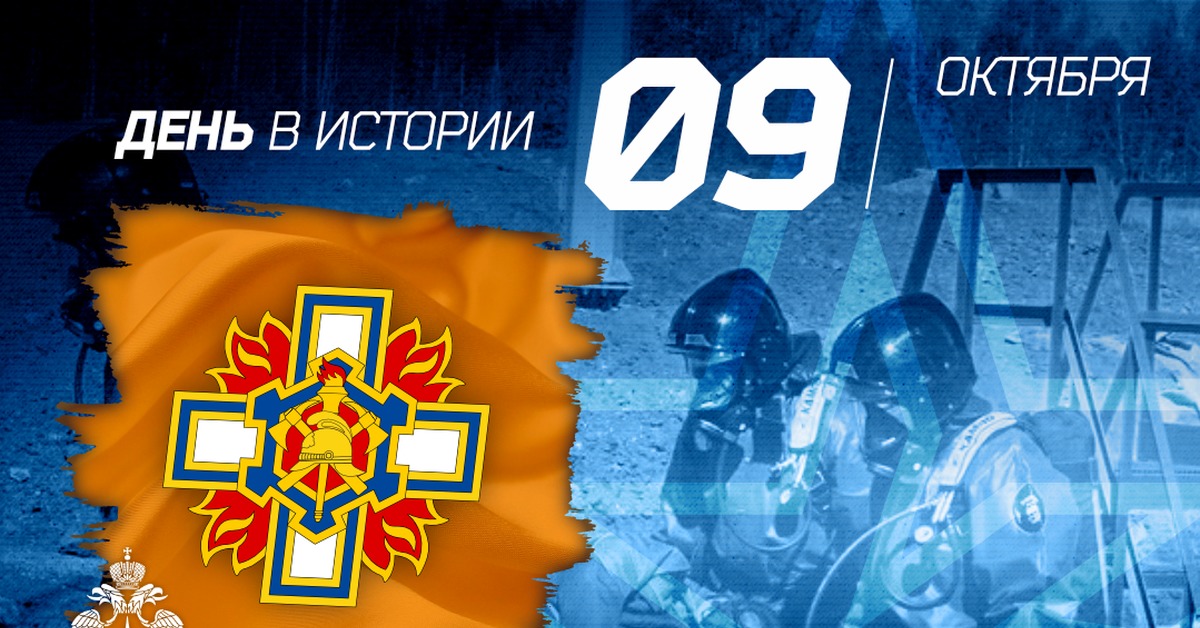 